Расписание уроков дистанционного обучения 9 класс на  8 апреляВ случае отсутствия интернет соединения, задания будут высылаться на телефоны в группы по ВАЙБЕРУ или VK.СРЕДА     08.04.2020УрокВремяСпособПредметТема урока (занятия)РесурсДомашнее заданиеСРЕДА     08.04.202018.30 – 9.00С помощью ЭОР, АСУФизическая культура Славиковский В.В.Ловля и передача мяча от груди, в парах1.В контакте  (весь класс) Youtube1. Просмотреть видео по ссылке (мышкой наведите стрелку на эту ссылку, нажмите кнопку Ctrl и щёлкните ссылку):https://www.youtube.com/watch?v=mqRX1x30nrY2. Выполнить комплекс упражненийПо возможности можно прислать видео выполненных упражнений в группе в Вайбере или VK.СРЕДА     08.04.202029.20 – 9 .50Он-лайнподключениеФизика Богданова Н.В.Лабораторная работа № 9 ≪Изучение треков заряженных частиц по готовым фотографиям≫Работа по учебнику Цель работы: объяснить характер движения заряженных частиц.

Задание 1. На двух из трех представленных вам фотографий (рис. 188, 189 и 190) изображены треки частиц, движущихся в магнитном поле. Укажите на каких. Ответ обоснуйте.

Задание 2. Рассмотрите фотографию треков α-частиц, двигавшихся в камере Вильсона (рис. 188), и ответьте на данные ниже вопросы.

а) В каком направлении двигались α-частицы?

б) Длина треков α-частиц примерно одинакова. О чем это говорит?

в) Как менялась толщина трека по мере движения частиц? Что из этого следует?

Задание 3. На рисунке 189 дана фотография треков α-частиц в камере Вильсона, находившейся в магнитном поле. Определите по этой фотографии:

а) Почему менялись радиус кривизны и толщина треков по мере движения α-частиц?

б) В какую сторону двигались частицы?

Задание 4. На рисунке 190 дана фотография трека электрона в пузырьковой камере, находившейся в магнитном поле. Определите по этой фотографии:

а) Почему трек имеет форму спирали?

б) В каком направлении двигался электрон?

в) Что могло послужить причиной того, что трек электрона на рисунке 190 гораздо длиннее треков α-частиц на рисунке 189?



По учебнику читаем задание в Л/р и начинаем отвечать на вопросы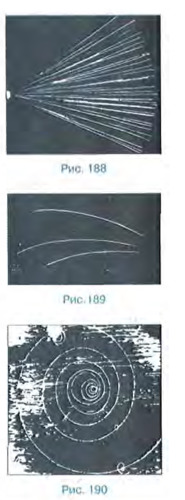 Выполнить Л/р в тетрадиСРЕДА     08.04.2020310.00  –10.30С помощью ЭОРРусский язык Зайцева Г.А.Знаки препинания в сложных предложениях с различными видами связи. Списать предложения, расставить знаки препинания, начертить схемы https://infourok.ru/kartochki-dlya-proverki-punktuacionnih-navikov-po-teme-slozhnoe-predlozhenie-s-raznimi-vidami-svyazi-954532.htmlПровести самопроверкуВыполнить упр.216, сфотографировать и прислать в ВК в личные сообщенияСРЕДА     08.04.2020ЗАВТРАК 10.30 – 11.00ЗАВТРАК 10.30 – 11.00ЗАВТРАК 10.30 – 11.00ЗАВТРАК 10.30 – 11.00ЗАВТРАК 10.30 – 11.00ЗАВТРАК 10.30 – 11.00ЗАВТРАК 10.30 – 11.00СРЕДА     08.04.2020411.00 – 11.30С помощью ЭОРАлгебраПовторение. Подготовка к ОГЭ. 8 задание «Числа, вычисления и алгебраические выражения»Перейти по ссылке на сайтhttps://www.time4math.ru/ogeВыбрать  08 задание “Теория» (повторить свойства) и открыть  08 задание “ Числа, вычисления и алгебраические выражения”. Решить в тетради: задание5 №1- №6, задание 6  № 1- 6, задание7 № 1- 6  - 511.40 – 12. 10С помощью ЭОРАлгебраПовторение. Подготовка к ОГЭ. 8 задание «Числа, вычисления и алгебраические выражения»Перейти по ссылке https://www.time4math.ru/ogeВыбрать  08 задание “Теория” (повторить  формулы)) и открыть  08 задание “ Числа, вычисления и алгебраические выражения”. Решить: задание8 №1- 3, Задание 9 № 1- 3, задание10 выполнить в тетрадиПовторить параграф 18 стр. 120-124. Решить из 08 задания «Числа, вычисления и алгебраические выражения»: задание8  № 4- 6; задание9 № 4- 6; задание11 № 1- 6.Решения выслать через АСУ РСО или ВК612.20-12.50Он-лайн подключениеИсторияДмитриева Л.Н.Внешняя политика  Александра II. Русско-турецкая война 1877—1878 ггВконтакте (весь класс) В случае отсутствия связи: Посмотреть видео урок https://youtu.be/jy2y6JYL1OYИзучить презентацию выполнить задания https://ppt-online.org/6450Прочитать §21.Письменно выполнить на стр. 151 Задания 2,4Прислать на почту dmitrievalyuda1975@mail.ru, или личным сообщением в ВК. 713.00-13.30С помощью ЭОРЛитератураЗайцева Г.А.Стихи Ахматовой о поэте и поэзии.Просмотреть видео урокhttps://www.youtube.com/watch?v=Ek3oCbGrWKkна стр.138-144 прочитать стихотворения Ахматовой, посвященные теме поэта и поэзииРубрика «Творческое задание» стр. 146 задание 2 выполнить письменно.сфотографировать и прислать в ВК в личные сообщения